Загальна інформаціяНавчальна дисципліна викладається на 4 курсі у весняному семестрі 2. Анотація навчальної дисципліниЕнергія Сонця є основним і найбільш потужним відновлюваним джерелом енергії на Землі. Доля сонячної енергії у енергетичному балансі України і багатьох їнших країн у майбутньому незмінно зростатиме. Тому вивчення особливостей цього виду енергії та можливих напрямків її застосування є фундаментальною складовою освітньо-професійної програми «Нетрадиційні та відновлювані джерела енергії». Матеріал курсу містить наступні складові: основні фізичні характеристики сонячного випромінювання за межами атмосфери і на поверхні Землі; аналіз розподілу сонячної енергії в залежності від географічних і кліматичних умов; математичні моделі для розрахунку потужності випромінювання для заданого приймача; класіфікація і конструктивні рішення для теплових колекторів сонячної енергії; системи сонячного опалення і гарячого водопостачання; безпосереднє перетворення сонячної енергії у електричну (фотовольтаїка); теорія фотоелектричних перетворень, сучасні і перспективні фотоелектричні матеріали, перспективи зростання ККД фотоелектричних перетворювачів; глобальні і локальні фотоелектричні системи; проблеми акумулювання сонячної енергії і перспективні технології для їх вирішення; концентратори сонячної енергії, теорія і розрахунок; теплові сонячні електростанції різних типів; методи розробки проектів сонячної енергетик; новітні технологіїї сонячної енергетики: флотовольтаїка, агровольтаїка, текстильвольтаїка. 3. Мета навчальної дисципліниМетою викладання навчальної дисципліни «Експериментальні дослідження сонячних енергосистем» є формування у майбутніх бакалаврів навичок постановки і вирішення завдань експериментального наукового дослідження в інженерній галузі, а також освоєння методів експериментального дослідження установок перетворення сонячної енергії в теплову та електричну В результаті вивчення курсу студенти повиннізнати:-	місце експерименту в науковому дослідженні, види і основні задачі експериментальних досліджень; -	основи планування експерименту; -	основи метрології; -	основи обробки результатів експериментальних досліджень; -	основні напрямки, задачі, методи та засоби експериментальних досліджень; -	способи обробки та представлення експериментальних даних вміти:вміти: -	формулювати мету і задачі експериментального дослідження певного об’єкта або процесу; -	розробляти методики і вибирати засоби експериментального дослідження;-          користуватись приладами для вимірювання температур, тиску та його перепадів, вимірювати витрати середовищ і кількість теплоти;-	обробляти і представляти результати експериментального дослідження та робити обґрунтовані висновки.4. Програмні компетентності та результати навчання за дисципліною5. Зміст навчальної дисципліни 6. Система оцінювання та інформаційні ресурсиВиди контролю: поточний, підсумковий.Нарахування балівІнформаційні ресурси7. Політика навчальної дисципліниПолітика всіх навчальних дисциплін в ОНАХТ є уніфікованою та визначена з урахуванням законодавства України, вимог ISO 9001:2015, «Положення про академічну доброчесність в ОНАХТ» та «Положення про організацію освітнього процесу».Викладач		________________ Ю.І. Дем’яненко				підписЗавідувач кафедри	________________ О. В. Дорошенко				підпис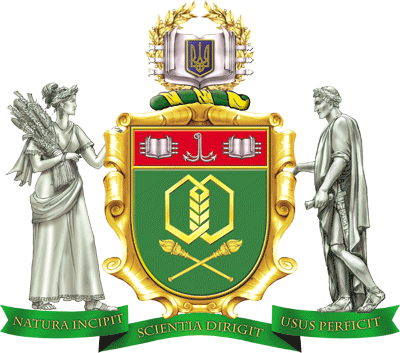 Силабус навчальної дисципліниЕКСПЕРИМЕНТАЛЬНІ МЕТОДИ ДОСЛІДЖЕННЯ СОНЯЧНИХ ЕНЕРГОСИСТЕМСилабус навчальної дисципліниЕКСПЕРИМЕНТАЛЬНІ МЕТОДИ ДОСЛІДЖЕННЯ СОНЯЧНИХ ЕНЕРГОСИСТЕМСилабус навчальної дисципліниЕКСПЕРИМЕНТАЛЬНІ МЕТОДИ ДОСЛІДЖЕННЯ СОНЯЧНИХ ЕНЕРГОСИСТЕМСилабус навчальної дисципліниЕКСПЕРИМЕНТАЛЬНІ МЕТОДИ ДОСЛІДЖЕННЯ СОНЯЧНИХ ЕНЕРГОСИСТЕМСилабус навчальної дисципліниЕКСПЕРИМЕНТАЛЬНІ МЕТОДИ ДОСЛІДЖЕННЯ СОНЯЧНИХ ЕНЕРГОСИСТЕМСилабус навчальної дисципліниЕКСПЕРИМЕНТАЛЬНІ МЕТОДИ ДОСЛІДЖЕННЯ СОНЯЧНИХ ЕНЕРГОСИСТЕМСтупінь вищої освіти:Ступінь вищої освіти:Ступінь вищої освіти:Ступінь вищої освіти:бакалаврбакалаврСпеціальність:Спеціальність:141 "Електроенергетика, електротехніка та електромеханіка"141 "Електроенергетика, електротехніка та електромеханіка"141 "Електроенергетика, електротехніка та електромеханіка"141 "Електроенергетика, електротехніка та електромеханіка"Освітньо-професійна програма:Освітньо-професійна програма:Освітньо-професійна програма:Освітньо-професійна програма:Освітньо-професійна програма:«Нетрадиційні та відновлювані джерела енергії»Викладач:Дем’яненко Юрій Іванович, доцент кафедри термодинаміки та відновлюваної енергетики, к.т.н., доцентДем’яненко Юрій Іванович, доцент кафедри термодинаміки та відновлюваної енергетики, к.т.н., доцентДем’яненко Юрій Іванович, доцент кафедри термодинаміки та відновлюваної енергетики, к.т.н., доцентДем’яненко Юрій Іванович, доцент кафедри термодинаміки та відновлюваної енергетики, к.т.н., доцентДем’яненко Юрій Іванович, доцент кафедри термодинаміки та відновлюваної енергетики, к.т.н., доцентКафедра:Термодинаміки та відновлюваної енергети, т. +380974568117Термодинаміки та відновлюваної енергети, т. +380974568117Термодинаміки та відновлюваної енергети, т. +380974568117Термодинаміки та відновлюваної енергети, т. +380974568117Термодинаміки та відновлюваної енергети, т. +380974568117Профайл викладачаПрофайл викладачаПрофайл викладача Контакт: e-mail: dejurij@gmail.com, т. +380632194041 Контакт: e-mail: dejurij@gmail.com, т. +380632194041 Контакт: e-mail: dejurij@gmail.com, т. +380632194041Тип дисципліни – обов’язкова Мова викладання - українськаКількість кредитів - 3, годин - 90Кількість кредитів - 3, годин - 90Кількість кредитів - 3, годин - 90Кількість кредитів - 3, годин - 90Аудиторні заняття, годин:всьоголекціїлабораторніпрактичніденна362412заочна1486Самостійна робота, годинДенна -54Денна -54Заочна - 76Заочна - 76Розклад занять